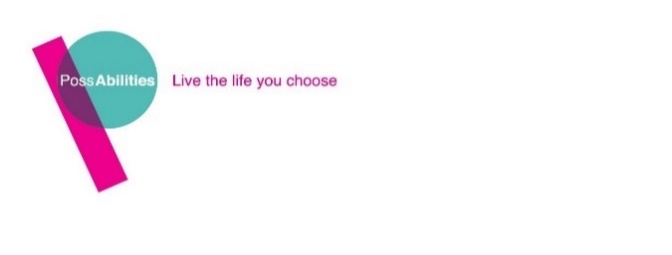 PossAbilities DRIVING UP QUALITY 2019 Self-Assessment and Action PlanIntroductionWe are a social enterprise and we support vulnerable people so that they can 'Live the life they choose'. Mostly we support people with learning disabilities, young people leaving care and people with dementia...though we do lots of other great things too. 

We don't have any complicated mission statements that nobody can understand, or anything like that. Just a clear and simple set of values that we all try to live by every day. Our ValuesOur values lie at the heart of the organisation and underpin everything we do. It is essential that all staff share our values and work together in achieving our mission statement.Integrity – we communicate openly and honestly and build relationships based on trust, respect and caring.Creativity – we thrive on innovation and encourage positive risk taking.Happy – we believe fun is the key to success.			Person Centred – we believe that everyone has the right to exercise choice and control in directing their lives and support. We inspire people to achieve greater things. Passionate – we are dedicated and enthusiastic to providing exceptionalservices.Our Mission StatementTo be the very best in everything that we do. Pushing back the boundaries of what it means to be person centred; helping to create a level playing field for vulnerable people; and becoming placemakers, trying to improve the places that we work in.Driving Up Quality CodeThe Driving Up Quality Code is a code for providers and commissioners. PossAbilities have signed up to the code as a commitment to driving up quality in services for people with learning disabilities.Specifically the Code wants to achieve the following:Drive up quality in services for people with learning disabilities that goes beyond minimum standardsCreate and build a passion in the learning disability sector to provide high quality, values-led servicesProvide a clear message to the sector and the wider population about what is and what is not acceptable practicePromote a culture of openness and honesty in organisationsPromote the celebration and sharing of the good work that is already out there.PossAbilities signed up to the code in 2016 and developed a self-assessment and Action Plan. There is an expectation that organisations that have signed up to the Driving Up Quality Code publish their assessments and action plans and are expected to update this annually. We have done this and want to complete a full new self-assessment against our services again in 2019.ProcessThe code provide 5 key themes which are in the table listed below. The self-assessment includes examples of what 'good' and 'bad' looks like in each area of the Code. We then compiled some information to identify what PossAbilities already do well and what we could do to improve.We undertook an exercise with a group of managers on Thursday 31st Oct 2019 and they provided their feedback on the 5 Driving Up Quality themesFive Driving Up Quality ThemesExample GoodA service is built around an individual, or a group of people, designed with them in mindAll staff have training that is centred on the person and everyone supported has a plan that is centred on themPeople choose where they live and who they live withPeople choose their staffIndividuals have a network of people in their lives who are not paidExample BadServices being built by filling voidsPeople are put in ‘placements’ determined by their behaviour / disability, not their individual preferences and personalitiesPeople living in environments that are designed for safety first and person secondGeneric training is provided and doesn’t reflect the aspirations and needs of the individuals being supportedWhat is happening at PossAbilities that is good?Everyone has a person centred planChampions enable bespoke training based around individual needs, PBS, AutismPerson centred training is mandatoryAnnual person centred questionnairesQuality checkersTenant/house meetingsService user base meetingsService user forums/advisory groupSign a longService user involvement in interviewsVacancy pen pictures, hobbies and interests to match potential new tenantsHouse wish listMDT meetings and reviewsActive SupportIplanitAt meetings if stuck the defining question is what is right for the personEasy read policyWhat improvements do we need to work on?Quality checkers improvementMore bespoke training involving service usersPeople don’t always get to choose where they live, it is sometimes what is available?Sometimes resource decisions are made out of necessity rather than completely about what is best for the personFeedback form for after all events etc. so can better inform outcomes for individualsMore service user involvement in training, share experiences etc.More individual involvement in recruitmentBetter electronic/digital communication tools/appsBetter format to evaluate how person centred are youActions AgreedExample GoodPeople are supported to have friends and intimate relationshipsPeople don’t need to live in hospitals/ secure settings to have their needs metPeople have opportunities for employment, education and leisurePeople contribute to their local communities to the benefit of others. This means mainstream communities, rather than segregated/isolated services designed for people with disabilitiesPeople are generally happy and healthyExample BadPeople being supported are perceived as being just a recipient of servicesPeople spend most of their time in specialist/segregated servicesPeople have no control over their moneyPeople are not known or play any role in their communitiesThere are restrictions placed on people’s lives (such as activities, where people can go, who they can spend their time with)What is happening at PossAbilities that is good?Person centred plansWe support volunteers to work through employment team, farm, etc.People we support are involved in the things we do in the communitySupport people to build relationships – work completed surrounding romantic relationships also disrespect nobody workshopStaff knowledge and skills positive transitions into other services, taking into account their preferences and wishesNew apartmentsService user groups LGBRQ+Access to work placementsMicro enterprises (projects) What improvements do we need to work on?Review of plans, updatingResources may restrict activitiesIntegrating in the communityWe need to encourage people to make complaints about housing issuesThere are restrictions placed on people’s lives such as activities, who they see, spend time withStaff have too much controlStaff can be over protective, afraid of riskCreate opportunities/think outside the box/ pursue wishes/find alternativesCommunity map needs ownership – updating, needs to be out three for all people to accessStay up late campaign, activities finish based on rotaActions AgreedExample GoodStaff know how to support people to be happyStaff feel valued and the organisation quickly deals with staff who are not living up to organisational valuesSupport plans truly reflect an individual’s preferences, fears and put people in controlStaff are recruited, trained, and developed to understand the value of getting to know the person being supported and recognise that small things are importantStaff creativity is valued and encouragedStaff have the confidence, skills and authority to make decisionsThere is evidence that individual staff make a big differenceTraining is produced alongside the people being supported and their families and focuses on the individual needs of the people being supportedExample BadThere is a uniform HR resource that recruits people based on a diplomas/experience/trainingNo recognition is given to what people being supported would like and generic job descriptions are advertisedSupport workers are not recruited to individualised person specificationsStaff are redeployed around services to suit the organisationWhat is happening at PossAbilities that is good?Staff have excellent knowledge of the service user they support, through values, training, and individuals support plansIndividuals are the main focus of their plans, demonstrates choice and controlHappiness manifestoService user groups promote choice and service users have a voiceBig ideaStaff valued, Happiness manifesto, mission statement, fun embedded, WOW cards, positive recognition newslettersActions for HappinessPeople encouraged to take part, have a say, make changes to things that affect happiness/ wellbeing/ work life balanceCo-production charterGood positive behaviour support plansPerson centred plans capture small but important thingsRecruit for valuesWhat improvements do we need to work on?How involved are families and service users in recruitment?Values based recruitment, do we really do this as well as we should?Generic job descriptionsWe need more physical space to do our jobsBetter involvement & training service users and familiesStaff shortages and staff being moved in emergenciesSome staff need to be recruited to service users’ needs, more involvement in someone’s house re staff Better capture and celebrate outcomesBetter training and involvement in recruitment families and service usersPerson spec made more individualActions AgreedExample GoodPeople with disabilities and their families are involved in checking the quality of supportAll levels throughout the organisation consider and involve people being supported and familiesThe organisation can evidence how change has resulted from the voice of people being supported and their families at all levelsStaff feel respected and able to voice their thoughts and contribute to organisational developmentThe organisation speaks out about bad practiceSenior managers routinely visit people being supported to seek the views of them and their familiesThere is a commitment to practice leadershipExample BadLittle investment is made to support innovative staff practice and organisational developmentSenior managers are invisible to people being supported and their familiesComplaints and suggestions do not lead to significant changeThere is no direct connection between the ethos of the organisation and the support being offeredWhat is happening at PossAbilities that is good?Senior Manager visitsMeet the CEO meetings for new staffCEO newsletterSURF group HaltonWork done on what values mean to individualsBig IdeaStaff successionFamily forumsInnovation is welcomedVouchersStaff awardsHappiness manifestoAnimals at workSenior Managers visitsWhistleblowing policyStaff advisory groupRobust complaints procedureQuality checkersPeople we support & staff are very involve in joint activities and decisionsWhat improvements do we need to work on?Lack of communicationDo out staff get the message? Is the bigger picture out there?Consistent management attendance at team meetingsHalton staff advisory, get back up and running (this should now be integrated into one committeeNeed improved staff survey and 2 way communicationActions AgreedExample GoodLeaders utilise the skills within the organisation and inspire those around themLeaders encourage open and honest conversations about what is and is not workingDecision making is based on the principle of ‘how will this benefit those we support?’There is transparency where there are areas of improvement required and these are shared internally and externally to benefit othersThere is strong Practice Leadership around challenging behaviour within the organisationExample BadSenior managers don’t hold the stories of what’s going on in the organisationSenior managers are not visible to those they serveThere is a focus on money/profit first and people secondValues are compromised when finance becomes the main driver for new business opportunitiesWhat is happening at PossAbilities that is good?TrainingRegular Manager meetingsBig IdeasService users contribute to discussion about how surplus is spentManagers support and attend parties/eventsOpen door policy – no structural barriersOpen and honest, say how it is, no false promisesInnovativeOwn PBS team, prompt in responding, leaders have bought inRegular performance informationSenior managers visitsStaff advisory groupCEO newsletterWhat improvements do we need to work on?More senior management visitsStaff do not know who Board non exec directors areNon Execs board member skills – need to have a full rangeMore conversations about what is not working and finding solutionsBoard and Senior Management team developmentDay in the life of – introduce and tell more about senior managers to wider workforceMore of what’s working and not working across the board – perhaps 6 monthly dedicate a hour of the team meetingActions AgreedAppendix 1 - Overall action plan1Support is focussed on the person2The person is supported to have an ordinary and meaningful life3Care and support focuses on people being happy and having a good quality of life4A good culture is important to the organisation5Managers and board members lead and run the organisation wellSupport is focussed on the personAction By whenContinued roll out of Quality Checkers programme and improved sharing of feedback and results30.06.20Better use of communication tools and Apps across all services30.09.202. The person is supported to have an ordinary and meaningful lifeAction By whenAdd improved information about Staying Up Late, positive risk taking and staff control in our mandatory person centred approaches/ human rights training30.06.20Care and support focuses on people being happy and having a good quality of lifeAction By whenWe will continue to work on improved involvement of the people that we support in our recruitment and training30.06.20A good culture is important to the organisationAction By whenWe will investigate options for a revised staff survey to improve communication30.06.20Managers and board members lead and run the organisation wellAction By whenSenior managers will carry out a series of drop ins to house/base meetings to meet staff and discuss specific issues30.06.20Action By whenContinued roll out of Quality Checkers programme and improved sharing of feedback and results30.06.20Better use of communication tools and Apps across all services30.09.20Add improved information about Staying Up Late, positive risk taking and staff control in our mandatory person centred approaches/ human rights training30.06.20We will continue to work on improved involvement of the people that we support in our recruitment and training30.06.20We will investigate options for a revised staff survey to improve communication30.06.20Senior managers will carry out a series of drop ins to house/base meetings to meet staff and discuss specific issues30.06.20